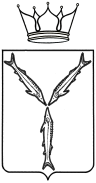 МИНИСТЕРСТВО ТРАНСПОРТА И ДОРОЖНОГО ХОЗЯЙСТВАСАРАТОВСКОЙ ОБЛАСТИП Р И К А Зот _______________ № _______________г. СаратовО внесении изменений в приказ                                                        ПРОЕКТ           министерства транспорта и дорожного хозяйства Саратовской области от 29 июля 2019 года №01-01-12/192В соответствии с Положением, утвержденным постановлением Правительства Саратовской области от 22 апреля 2014 года №246-П «Вопросы министерства транспорта и дорожного хозяйства Саратовской области», ПРИКАЗЫВАЮ:1.Внести в приказ министерства транспорта и дорожного хозяйства Саратовской области от 29 июля 2019 года № 01-01-12/192 «Об утверждении административного регламента по предоставлению государственной услуги «Выдача, переоформление и прекращение действия свидетельства об осуществлении перевозок по межмуниципальному маршруту регулярных перевозок» следующие изменения:в приложении:в разделе II:абзац первый пункта 2.6 дополнить предложением: «Порядок подтверждения наличия у участника открытого конкурса транспортных средств, предусмотренных его заявкой на участие в открытом конкурсе, устанавливается конкурсной документацией.»;подпункт «в» пункта 2.8.4 исключить;приложения № 1 – 7 к административному регламенту предоставления министерством транспорта и дорожного хозяйства Саратовской области государственной услуги «Выдача, переоформление и прекращение действия свидетельства об осуществлении перевозок по межмуниципальному маршруту регулярных перевозок» изложить в новой редакции согласно приложениям № 1 - 7 к настоящему приказу.2. Отделу организации транспортного обслуживания всеми видами пассажирского транспорта, включая такси разместить приказ на официальном сайте министерства транспорта и дорожного хозяйства области, а также копию приказа направить в министерство информации и печати области для официального опубликования.3. Юридическому отделу направить копию настоящего приказа в Управление министерства юстиции Российской Федерации по Саратовской области в семидневный срок после дня первого официального опубликования, в прокуратуру Саратовской области в течение трех рабочих дней со дня подписания.4. Министерству информации и массовых коммуникаций Саратовской области опубликовать настоящий приказ.  5. Контроль исполнения приказа оставляю за собой.Министр                                                                                                 А.В. ПетаевПриложение № 1к приказуминистерства транспорта и дорожного хозяйстваСаратовской областиот «___» ________ 2023 года № ______________«Приложение N 1к административному регламентупредоставления министерством транспорта и дорожногохозяйства Саратовской области государственной услуги"Выдача, переоформление и прекращение действия свидетельстваоб осуществлении перевозок по межмуниципальному маршрутурегулярных перевозок"                                            Министру транспорта и дорожного                                              хозяйства Саратовской областиЗАЯВЛЕНИЕо выдаче свидетельства об осуществлении перевозок по межмуниципальномумаршруту регулярных перевозок от юридического лица илиуполномоченного участника договора простого товарищества___________________________________________________________________________(Наименование юридического лица и организационно-правовая форма)Руководитель юридического лица: ______________________________________________________________________________________________________________________________(фамилия, имя, отчество; телефон; паспортные данные)Адрес места нахождения: ________________________________________________________                                                                                                            (из Устава)Контактный номер телефона: _____________________________________________________    Адрес электронной почты: _____________________________________________________ИНН : Регистрационный номер маршрута ________________________________________________Порядковый номер маршрута: ____________________________________________________Наименование маршрута: ______________________________________________________________________________________________________________________________________    Максимальное  количество  транспортных средств, обслуживающих указанный маршрут: ______________________________________________________________________________Представитель или доверенное лицо заявителя: _____________________________________                                                                                                           (фамилия, имя, отчество)______________________________________________________________________________(паспортные данные: серия и номер, когда и кем выдан)Доверенность (реквизиты): ______________________________________________________Настоящим подтверждаю,что в отношении _________________________________________                                                                                                       (наименование юридического лица)______________________________________________________________________________не проводится ликвидация и отсутствует решение арбитражного суда о признании банкротом.     Дата подачи заявления: «__» ________ 202__ года   _____________________                                                                                                                        (подпись заявителя)                                                                                                                                                                     М.П.Приложение № 2к приказуминистерства транспорта и дорожного хозяйстваСаратовской областиот «___» _____ 20___ года № ____________«Приложение N 2к административному регламентупредоставления министерством транспорта и дорожногохозяйства Саратовской области государственной услуги"Выдача, переоформление и прекращение действия свидетельстваоб осуществлении перевозок по межмуниципальному маршрутурегулярных перевозок"                                            Министру транспорта и дорожного                                              хозяйства Саратовской областиЗАЯВЛЕНИЕо выдаче свидетельства об осуществлении перевозок по межмуниципальномумаршруту регулярных перевозок от индивидуального предпринимателя илиуполномоченного участника договора простого товариществаФамилия, имя, отчество индивидуального предпринимателя или уполномоченного участника простого товарищества: ______________________________________________________________________________________________________________________________Данные документа, удостоверяющего личность ___________________________________________________________________________________________________________________Адрес места жительства: _______________________________________________________________________________________________________________________________________Контактный номер телефона: _____________________________________________________Адрес электронной почты: _______________________________________________________ИНН : Регистрационный номер маршрута ________________________________________________Порядковый номер маршрута: ____________________________________________________Наименование маршрута: ________________________________________________________Максимальное  количество  транспортных средств, обслуживающих указанныймаршрут: ______________________________________________________________________Представитель или доверенное лицо заявителя: _____________________________________                                                   (фамилия, имя, отчество)__________________________________________________________________________________________(паспортные данные: серия и номер, когда и кем выдан)Доверенность (реквизиты): ______________________________________________________Настоящим подтверждаю, что индивидуальный предприниматель____________________________________________________________________________________________________(фамилия, имя, отчество)не прекратил деятельность в качестве индивидуального предпринимателя, в отношение него отсутствует решение арбитражного суда о признании банкротом.    Дата подачи заявления: "__" _________ 202__ года   ____________________                                                                                                                                (подпись заявителя)                                                                                                                                                                        М.П.Приложение № 3к приказуминистерства транспорта и дорожного хозяйстваСаратовской областиот «__»_______ 20___ года № _______________«Приложение N 3к административному регламентупредоставления министерством транспорта и дорожногохозяйства Саратовской области государственной услуги"Выдача, переоформление и прекращение действия свидетельстваоб осуществлении перевозок по межмуниципальному маршрутурегулярных перевозок»                                                Министру транспорта и дорожного                                                                                                   хозяйства Саратовской областиЗАЯВЛЕНИЕо переоформлении свидетельства об осуществлении перевозок помежмуниципальному маршруту регулярных перевозок от юридического лица илиуполномоченного участника договора простого товарищества___________________________________________________________________________(Наименование юридического лица и организационно-правовая форма)Руководитель юридического лица: ______________________________________________________________________________________________________________________________(фамилия, имя, отчество; телефон; паспортные данные)Адрес места нахождения: ________________________________________________________                                                                                                            (из Устава)Контактный номер телефона: _____________________________________________________Адрес электронной почты: _____________________________________________________ИНН : Регистрационный номер маршрута ________________________________________________Порядковый номер маршрута: ____________________________________________________Наименование маршрута: ______________________________________________________________________________________________________________________________________Максимальное  количество  транспортных средств, обслуживающих указанный маршрут: ______________________________________________________________________________Основание переоформления свидетельства (выбрать нужное):1) продление срока действия свидетельства2) реорганизация юридического лица в форме преобразованияНовые сведения о перевозчике (правопреемнике) __________________________________________________________________________________________________________________Данные документа, подтверждающего факт внесения соответствующихизменений в единый государственный реестр юридических лиц _____________________________________________________________________________________________________3) изменение наименования юридического лицаНовые сведения о юридическом лице____________________________________________________________________________________________________________________________Данные документа, подтверждающего факт внесения изменений в единый государственный реестр юридических лиц _________________________________________4) изменение адреса места нахождения юридического лица ______________________________________________________________________________________________________(адрес нового места нахождения)Данные документа, подтверждающего факт внесения изменений в единый государственный реестр юридических лиц _______________________________________________________________________________________________________________________5) изменение маршрута регулярных перевозокДанные документа, подтверждающего факт изменения маршрута ____________________________________________________________________________________________________Представитель или доверенное лицо заявителя: ___________________________________________________________________________________________________________________(фамилия, имя, отчество)___________________________________________________________________________________________(паспортные данные: серия и номер, когда и кем выдан)Доверенность (реквизиты): ______________________________________________________Настоящим подтверждаю, что в отношении юридического лица ____________________________________________________________________________________________________(наименование юридического лица)не проводится ликвидация и отсутствует решение арбитражного суда о признании банкротом.Дата подачи заявления: "__" _________ 202__ года   ____________________                                                                                                                         (подпись заявителя)                                                                                                                                                                        М.П.Приложение № 4к приказуминистерства транспорта и дорожного хозяйстваСаратовской областиот «___» _____ 20___ года № ____________«Приложение N 4к административному регламентупредоставления министерством транспорта и дорожногохозяйства Саратовской области государственной услуги"Выдача, переоформление и прекращение действия свидетельстваоб осуществлении перевозок по межмуниципальному маршрутурегулярных перевозок»                                            Министру транспорта и дорожного                                              хозяйства Саратовской областиЗАЯВЛЕНИЕо переоформлении свидетельства об осуществлении перевозок помежмуниципальному маршруту регулярных перевозок от индивидуальногопредпринимателя или уполномоченного участника договорапростого товариществаФамилия, имя, отчество индивидуального предпринимателя или уполномоченного участника простого товарищества:_______________________________________________________________________________________________________________________________Данные документа, удостоверяющего личность ___________________________________________________________________________________________________________________Адрес места жительства: ______________________________________________________________________________________________________________________________________Контактный номер телефона: __________________________________________________Адрес электронной почты: ____________________________________________________    ИНН : Регистрационный номер маршрута ________________________________________________Порядковый номер маршрута: ____________________________________________________Наименование маршрута: ______________________________________________________________________________________________________________________________________Максимальное  количество  транспортных средств, обслуживающих указанный маршрут: ______________________________________________________________________________Основание переоформления свидетельства (выбрать нужное):1) продление срока действия свидетельства2)  изменение  места  нахождения (места жительства) индивидуальногопредпринимателя (участника договора простого товарищества)______________________________________________________________________________                      (адрес нового места нахождения)Данные документа, подтверждающего факт внесения изменений в единый государственный реестр индивидуальных предпринимателей _______________________________________________________________________________________________________3) изменение маршрута регулярных перевозокДанные документа, подтверждающего факт изменения маршрута____________________________________________________________________________________________________Представитель или доверенное лицо заявителя: ___________________________________________________________________________________________________________________(фамилия, имя, отчество)______________________________________________________________________________(паспортные данные: серия и номер, когда и кем выдан)Доверенность (реквизиты): _______________________________________________________Настоящим  подтверждаю, что индивидуальный предприниматель___________________________________________________________________________________________________(фамилия, имя, отчество)не прекратил деятельность в качестве индивидуального предпринимателя, в отношение него отсутствует решение арбитражного суда о признании банкротом.    Дата подачи заявления: "__" _________ 202__ года   ____________________                                                                                                                          (подпись заявителя)                                                                                                                                                                       М.П.»Приложение № 5к приказуминистерства транспорта и дорожного хозяйстваСаратовской областиот «___» _____ 20___ года № ____________«Приложение N 5к административному регламентупредоставления министерством транспорта и дорожногохозяйства Саратовской области государственной услуги"Выдача, переоформление и прекращение действия свидетельстваоб осуществлении перевозок по межмуниципальному маршрутурегулярных перевозок»                                            Министру транспорта и дорожного                                                                                          хозяйства Саратовской областиЗАЯВЛЕНИЕо прекращении действия свидетельства об осуществлении перевозок помежмуниципальному маршруту регулярных перевозок от юридического лица___________________________________________________________________________(Наименование юридического лица и организационно-правовая форма)Руководитель юридического лица: _____________________________________________________________________________________________________________________________(фамилия, имя, отчество; телефон; паспортные данные)Адрес места нахождения: ________________________________________________________                                                                                  (из Устава)Контактный номер телефона: _____________________________________________________Адрес электронной почты: _______________________________________________________ИНН : Регистрационный номер маршрута ________________________________________________Порядковый номер маршрута: ____________________________________________________Наименование маршрута: ______________________________________________________________________________________________________________________________________Максимальное  количество  транспортных средств, обслуживающих указанный маршрут: ______________________________________________________________________________Представитель или доверенное лицо заявителя: ___________________________________________________________________________________________________________________(фамилия, имя, отчество)______________________________________________________________________________(паспортные данные: серия и номер, когда и кем выдан)Доверенность (реквизиты): _______________________________________________________Дата подачи заявления: "__" _______ 202__ года    _____________________                                                                                                                   (подпись заявителя)                                                                                                                                                                     М.П.»Приложение № 6к приказуминистерства транспорта и дорожного хозяйстваСаратовской областиот «___» _____ 20___ года № ____________«Приложение N 6к административному регламентупредоставления министерством транспорта и дорожногохозяйства Саратовской области государственной услуги"Выдача, переоформление и прекращение действия свидетельстваоб осуществлении перевозок по межмуниципальному маршрутурегулярных перевозок»                                                Министру транспорта и дорожного                                                                                                хозяйства Саратовской областиЗАЯВЛЕНИЕо прекращении действия свидетельства об осуществлении перевозокпо межмуниципальному маршруту регулярных перевозокот индивидуального предпринимателяФамилия, имя, отчество индивидуального предпринимателя:__________________________Данные документа, удостоверяющего личность ___________________________________________________________________________________________________________________Адрес места жительства: _______________________________________________________________________________________________________________________________________Контактный номер телефона: _____________________________________________________Адрес электронной почты: _______________________________________________________ИНН : Регистрационный номер маршрута ________________________________________________Порядковый номер маршрута: ____________________________________________________Наименование маршрута: ______________________________________________________________________________________________________________________________________Максимальное  количество  транспортных средств, обслуживающих указанный маршрут: ______________________________________________________________________________Представитель или доверенное лицо заявителя:____________________________________________________________________________________________________________________                         (фамилия, имя, отчество)______________________________________________________________________________                             (паспортные данные: серия и номер, когда и кем выдан)Доверенность (реквизиты): _______________________________________________________Дата подачи заявления: "__" __________ 202__ года   ________________________________                                                        (подпись заявителя)                                                                                                                                                                              М.П.»Приложение № 7к приказуминистерства транспорта и дорожного хозяйстваСаратовской областиот «___» _____ 20___ года № ____________«Приложение N 7к административному регламентупредоставления министерством транспорта и дорожногохозяйства Саратовской области государственной услуги"Выдача, переоформление и прекращение действия свидетельстваоб осуществлении перевозок по межмуниципальному маршрутурегулярных перевозок»                                  Министру транспорта и дорожного хозяйства                                                                      Саратовской областиЗАЯВЛЕНИЕо прекращении действия свидетельства об осуществлении перевозок помежмуниципальному маршруту регулярных перевозок от уполномоченногоучастника договора простого товарищества___________________________________________________________________________(Полное наименование участников договора простого товарищества)Участники договора простого товарищества: ________________________________________________________________________________________________________           (фамилия, имя, отчество; телефон; паспортные данные)Адрес места нахождения: _____________________________________________________(из Устава)Контактный номер телефона: _____________________________________________________Адрес электронной почты: _______________________________________________________ИНН : Регистрационный номер маршрута ________________________________________________Порядковый номер маршрута: ____________________________________________________Наименование маршрута: ______________________________________________________________________________________________________________________________________Максимальное  количество  транспортных средств, обслуживающих указанный маршрут: ______________________________________________________________________________Представитель или доверенное лицо простого товарищества:___________________________________________________________________________(фамилия, имя, отчество)___________________________________________________________________________           (паспортные данные: серия и номер, когда и кем выдан)Доверенность(реквизиты): ______________________________________________________________________________Дата подачи заявления: "__" ________ 202__ года  ______________________                                              (подпись заявителя)                                                                                                                                                                  М.П.»